Maths – Monday 1st March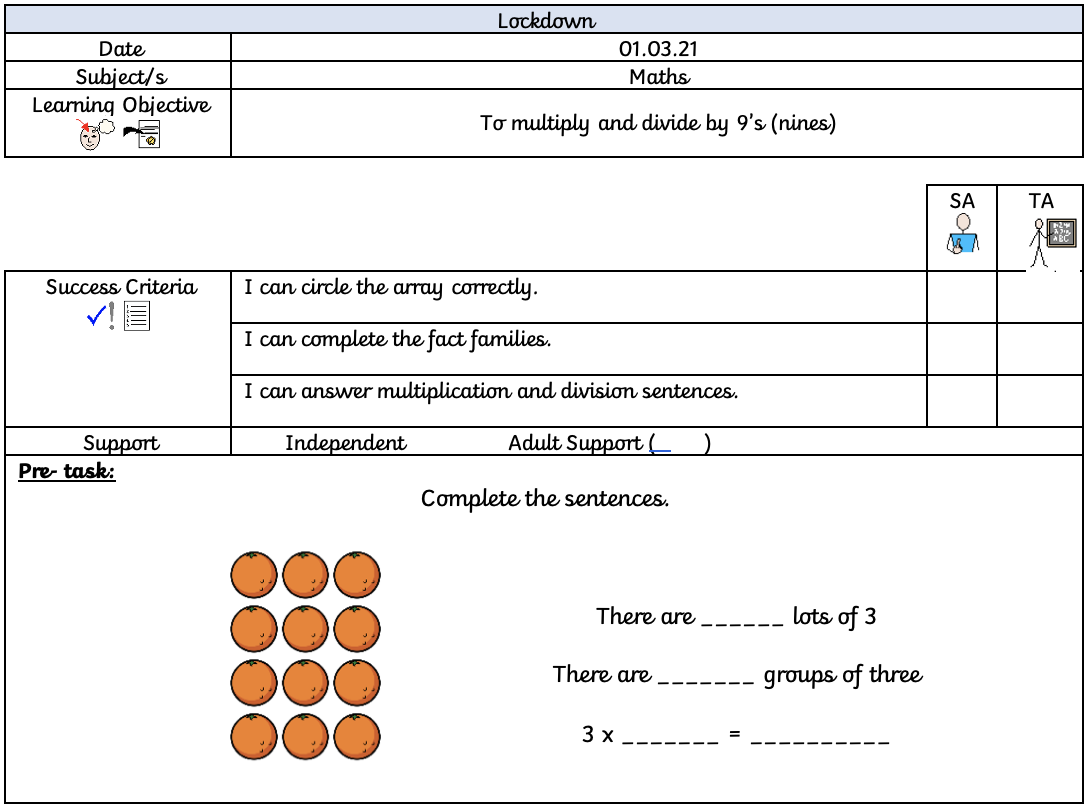 For the pre-task, circle the oranges into groups of threes (3). Then answer the questions next to it.For fluency, you need to use the pictures of the resources to work out the answers to the number sentences. For example: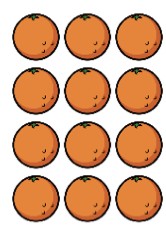 Fluency: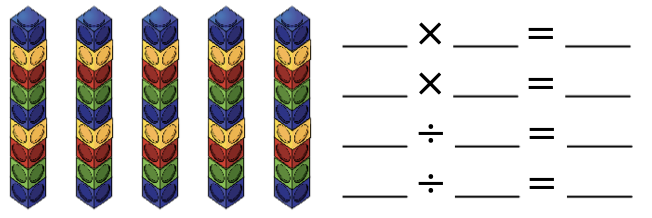 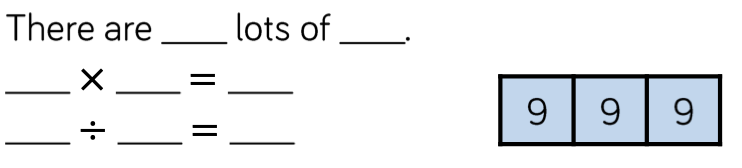 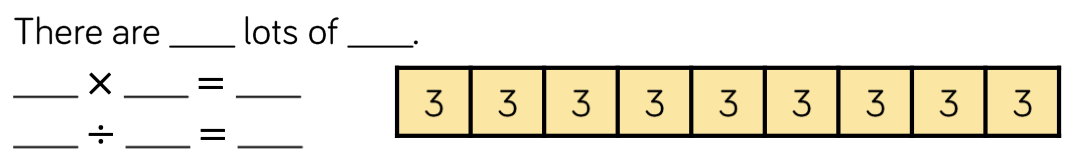 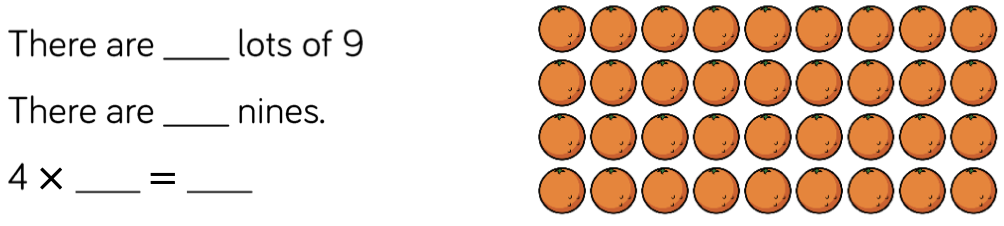 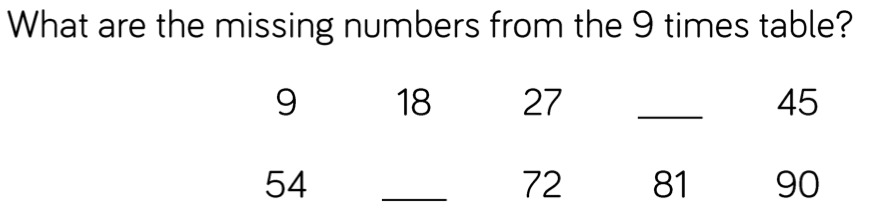 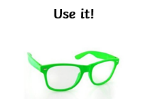 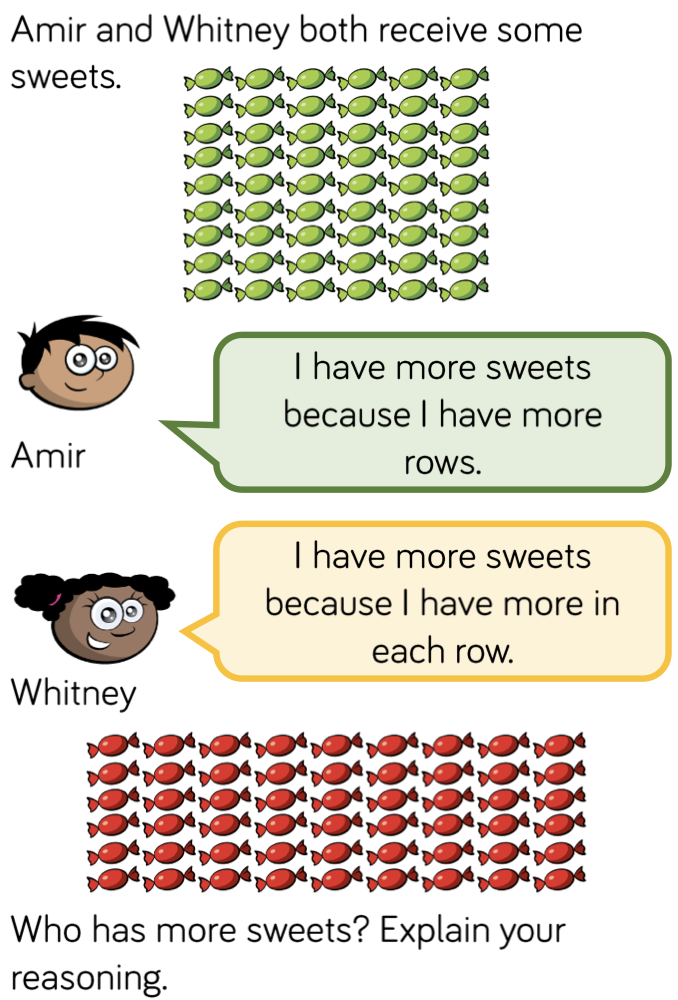 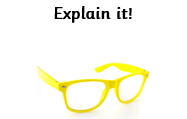 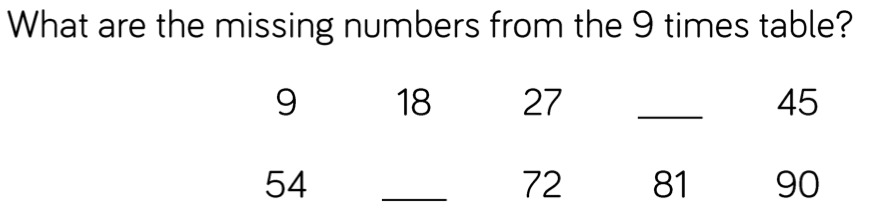 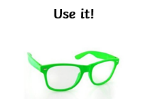 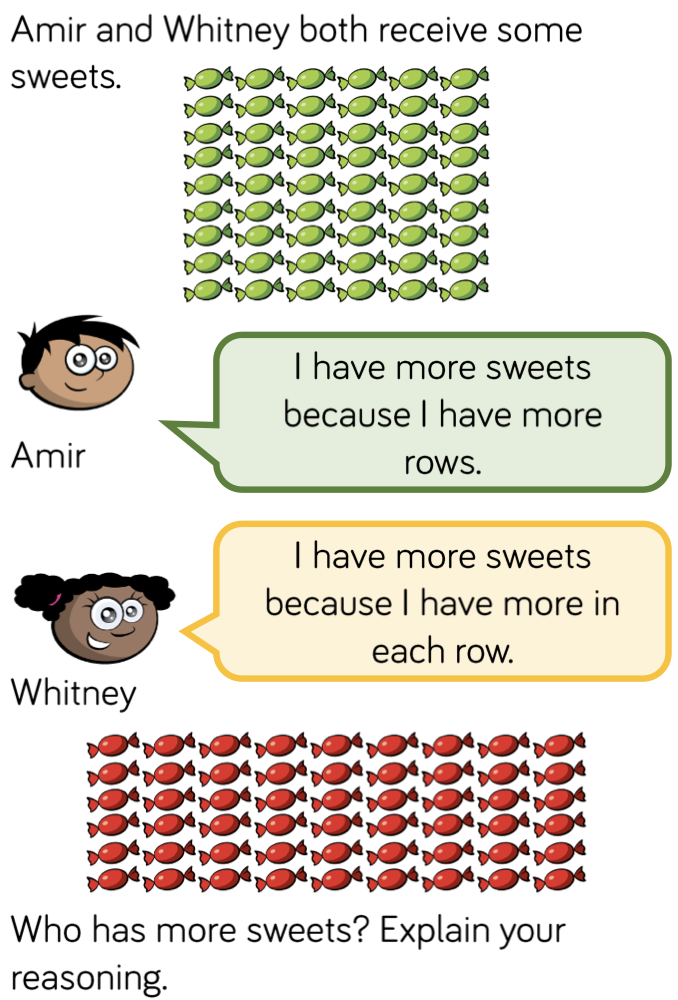 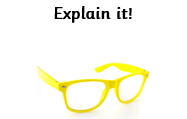 